ГЕЛЕНДЖИКСКИЙ ГОРОДСКОЙ ЦЕНТР РАЗВИТИЯ ФИЗИЧЕСКОЙ КУЛЬТУРЫ И СПОРТА «БАСКО»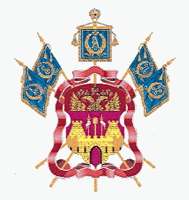 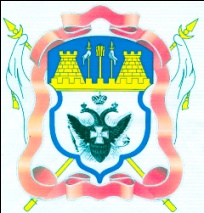 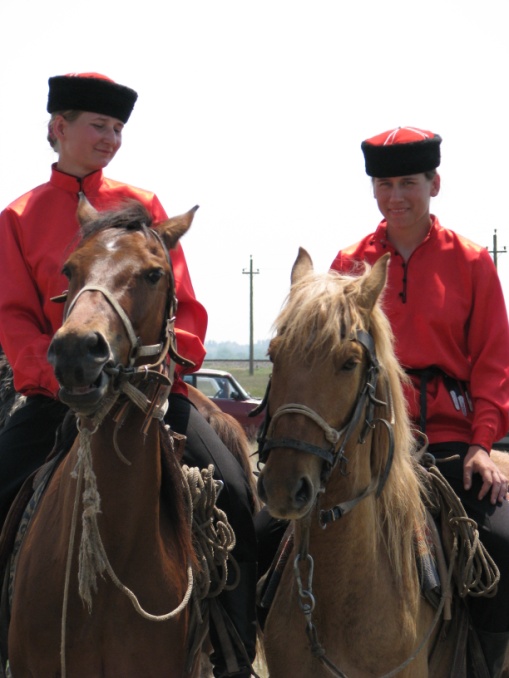 ГОДОВОЙ ОТЧЕТКазачьего спортивного класса Октябрь 2011 года – Ноябрь 2012 годаОтчёт подготовила:Заместитель директора Центра РФС «БАСКО»Руководитель Казачьего спортивного классаТюнькина Анна Сергеевна г. Геленджик     В октябре 2010 года на базе Геленджикского городского центра развития физической культуры и спорта «БАСКО», родовыми казаками и казачками с благословления их Семей и Родов был создан Казачий Спортивный Класс. Правление Центра утвердило Положение о Казачьем спортивном классе для юношей и девушек из казачьих семей, а в дальнейшем и для тех, кто готовится вступить в казачье общество.Кроме Казачьего СпортКласса в Центре осуществляют свою деятельность:ДЮСШ по силовым видам спорта, городской спортивный клуб инвалидов, оздоровительные группы. Индивидуальный учебно-тренировочный процесс проходит на основании материалов полученных в Олимпийской Академии юга России, авторской методики директора Центра и семинаров с мастерами и хранителями боевых искусств.      В нашем центре серьезнейшим образом поставлена работа по казачьему и военно-патриотическому воспитанию допризывной молодежи.       Налажено сотрудничество с Кадетским Братством, Союзом офицеров, Спецстроем России, пограничным Центром и пограничными заставами Геленджика, 7-ой воздушно-десантной дивизией ВДВ (г.Новороссийск), с казачьими и русскими общинами республики Крым, военным комиссариатом г.Геленджика, ФРБИ «РОСС», Всебелорусским объединенным казачеством,  Украинской казачьей организацией «Слава и Воля»,  отдельным Сахалинским казачьим округом, Геленджикским казачьим обществом, с мемориальным комплексом «Брестская крепость» (Беларусь) и т.д. Налажено сотрудничество с Всероссийскими федерациями по видам спорта.На сегодняшний день в Казачьем спортивном классе получили развитие следующие военно-прикладные виды спорта и дисциплины:Силовое троеборье;Гиревой спорт;Рукопашный бой;Работа с традиционным  оружием (нож, кинжал,  шашка, пика, дротик, нагайка, кнут);Владение современным стрелковым оружием,Стрельба из пневматической винтовки;Метание гранаты;Бег на  казачью версту;Верховая езда;Казачья, народная хореография.Спортивные Успехи:      В этом году мы стали Чемпионами и Серебряными Призерами в Абсолютном Первенстве Объединенного Чемпионата Южного Федерального и Северо-Кавказского федерального округов. Подготовили два Чемпиона России. Установили новые рекорды Кубани и России. Таким образом, у нас в активе за два года спортивной деятельности Казачьего Спорткласса:Четыре Чемпиона России и бронзовый Призер России, Чемпион ЮФО и СКФО, Серебряный Призер в Абсолютном Первенстве Объединенного Чемпионата Южного Федерального и Северо-Кавказского федерального округов.Три Чемпиона и Серебряный Призер Кубка Северного Кавказа, Чемпион и Серебряный Призер Юга России, Установили и обновили 27 Рекордов Краснодарского края,                                             12  Рекордов Кубка Северного Кавказа,                                               4  Рекорда России!Казачья Общественная деятельность. Наиболее значимые события: Впервые на Кубани организовали празднование Чернобыльского Дня Победы в Геленджикской городской организации инвалидов Союз «Чернобыль» России.Командировки на Украину и Белоруссию: в Новогоднюю ночь соединили три славянских государства.Организовали и провели Рождественскую Казачья Ёлку для всех детей из казачьих семей Большого Геленджика!Участвовали в Казачьем Конном Походе от Севастополя (Сапун-Гора) и до Перекопа (Турецкий Вал). Прошли верхом  на лошадях более 300км.Организовали и провели трехнедельный летний казачий боевой отдых для воспитанников Центра, совмещенный с международным семинаром по русскому боевому искусству. Участвовали  в ликвидации последствий наводнения в Крымске и Геленджике.Проводили занятия по боевым искусствам на казачьих военно-полевых сборах Таманского, а затем Ейского отделов ККВ. В Ейске наши занятия понравились Атаману ККВ Н.А.Долуде. Казаки многих отделов ККВ обращалась с предложением провести сборы в Геленджике. Готовы привезти своих кадет для обучения. Предлагают подготовить и выпустить учебное пособие и подробный видеосеминар.Участвовали и выступали на 4-ом Всемирном Конгрессе Казаков. Разработали и создали два видеоролика по казачьему боевому искусству: «Душа и шашка! Суть – едина!» http://www.youtube.com/watch?v=-H5GGjkzfd4 и «Русская Сила! Сила Казацкая!» http://www.youtube.com/watch?v=EWzAzSb-Vi4 .      В индивидуальном порядке проводятся занятия по вышивке, вязанию, рисованию и первой медпомощи. На высоком уровне находится процесс самообразования воспитанников (от архитектуры, вокала и до изучения физиологии и истории).     Обучение для казачат и казачек, школьников, воспитанников, сотрудников центра, студентов спортивных и строительных колледжей и вузов, членов семей героев Отечества и ветеранов военной службы, труда и спорта – бесплатное.     Активно сотрудничаем как с местными, так и с региональными и федеральными СМИ.За отчётный период подготовлено и размещено в печатных и электронных средствах массовой информации 14 статей и фоторепортажей, много видеосюжетов и шесть интервью о казачьей жизни, о спортивных достижениях, о казачьей истории, о мероприятиях проводимых казачьим обществом, об успехах казачьего спортивного класса, о казаках и казачках и т.д. (от «Кубанского казачьего вестника» и до всероссийского президентского журнала «Российское казачество»), (в Интернете. На Российских, белорусских, украинских и зарубежных порталах). Награды Казачьего спортивного класса за отчетный период:Почетная грамота ДОСААФ РОССИИ за активную работу по военно-патриотическому воспитанию молодежи и пропаганде прикладных видов спорта.Нагрудный знак Союза «Чернобыль» России «25 лет со дня сооружения объекта «Укрытие» За многолетнюю социальную помощь инвалидам-чернобыльцам.Грамота Совета Атаманов Крыма (Украина) всем участникам Казачьего Конного Похода посвященного Дню Великой Победы по маршруту: Севастополь – Турецкий вал (320км.)Почетная Грамота Федерации Русского боевого искусства РОСС за большой вклад в развитие боевых искусств.Почетная Грамота МЧС России за непосредственное участие при ликвидации последствий наводнения в г.Крымск.Благодарность Атамана Всевеликого войска Донского за подготовку и участие в 7-ых Всероссийских национальных казачьих играх - Шермициях.Благодарность Атамана Всевеликого войска Донского за подготовку показательной программы и участие в 4-ом Всемирном Конгрессе казаков.Прославляя Кубань, Кубанское казачество, Черноморский казачий округ и Геленджикское казачье общество на соревнованиях и мероприятиях любого уровня,  наша казачья команда ездит за свой счет, а также благодаря поддержке Геленджикских предпринимателей.  Наибольший   вклад внесли генерал Ташлык Михаил  Петрович  и Попиашвили Борис Давыдович.     Мы побывали и по нескольку раз в следующих городах: Краснодар, Бердск, Новосибирск и  Новосибирская область, Новороссийск, Абинск, Крымск, Санкт-Петербург, Одесса, Брест, Минск, Севастополь, Бахчисарай, Симферополь, Перекоп, Сочи, Саратов, Нижний Новгород, Москва, Новочеркасск, Старочеркасск, Ейск, Ростов-на-Дону и Ростовская область и т.д. Более 20 городов и населенных пунктов России!     Во время выездов посетили 27 музеев и мемориальных комплексов, в том числе и казачьих.      В общей сложности Казачий спортивный класс за истекший отчетный период израсходовал собственных и привлеченных средств, для возрождения и прославления Казачества, участия в Казачьих военно-спортивно-общественных  мероприятиях, на сумму 510 тысяч рублей.    Как правило, во всех мероприятиях от городского и до международного уровня, нас принимали очень хорошо!     Будь то встречи и беседы с украинскими, белорусскими, сахалинскими, сибирскими, архангельскими, ставропольскими, волгоградскими, ростовскими, донскими, терскими, кубанскими  казаками, казачками, старейшинами и атаманами.   Особенно теплый, братский прием был оказан нашей команде во время Казачьего Конного Похода (Украина, Крым) атаманом казачьей организации «Слава и Воля» Палочкиным Александром Алексеевичем!    Также остались теплые воспоминания от  встреч с офицерами-пограничниками на Погранзаставе в Прасковеевке и с офицерами и курсантами Московского пограничного института ФСБ РФ в пограничном учебном центре. Порадовало знакомство с достойным человеком начальником отдела образования Всевеликого Войска Донского Симоненко Виктором Анатольевичем! Чем-то древним, исконным повеяло от бесед с казаками дальнего и ближнего зарубежья во время 4-го Всемирного конгресса казаков! И конечно впечатлило настоящее кубанское радушие казаков Ейского отдела ККВ!   Мы встречались, общались, делились опытом, проводили занятия и мастер-классы, выступали с показательной программой перед воспитанниками детских садов, школьниками, студентами, военнослужащими, офицерами спецподразделений, сотрудниками крупных организаций, ветеранами, перед казачьими родами, жителями хуторов, сел, станиц и городов  нашей Родины.    Наши воспитанники и сотрудники были отмечены благодарностями, благодарственными письмами, грамотами, сертификатами, ценными призами, нагрудными знаками и т.д.:от Федерации силового троеборья России, от Федерации Русского боевого искусства РОСС, от судей международной категории,от Союза «Чернобыль» России и Краснодарского края,от воспитателей и родителей д/с «Якорек»,от руководства ср.шк.№10 (Марьина Роща),от руководства учебного пограничного Центра (г.Геленджик), от руководства пограничной заставы в с.Прасковеевка (г.Геленджик),от руководства 7-ой гвардейской дивизии ВДВ (г. Новороссийск)от Кадетского Братства,от  Свято-Преображенского храма г.Геленджика,от Совета ветеранов г.Геленджика,от Геленджикского казачьего общества,от Сочинского казачьего общества,от Ейского отдела Кубанского казачьего войска,от войскового священника Кубанского казачьего войска, от Ставропольского казачьего общества,от войскового атамана Всевеликого войска Донского, от Правления Центра РФС «Баско»,от руководства Ростовского Государственного строительного университета,от сотрудников Златоустовской оружейной фабрики,от Спецстроя России, от Главного инспектора-координатора Главного командования внутренних войск МВД РФ,В связи с двухлетней успешной деятельностью, полагаем возможным преобразовать Казачий Спортивный Класс в Кубанскую Казачью Спортивную Школу «Баско» на базе Геленджикского Центра РФС «Баско». Предлагаем:включить в Попечительский Совет Казачьей СпортШколы:Геленджикское районное казачье общество, Черноморский казачий округ, Кубанское казачье войско с целью совместной деятельности по сохранению, возрождению и развитию казачьей культуры, казачьих традиций и казачьих национальных видов спорта и воинских боевых искусств. Предусмотреть в бюджете Попечителей расходы на военно-спортивные мероприятия Казачьей спортшколы, на открытие ставок инструкторов, на приобретение спортивного, учебного, технического и другого инвентаря, снаряжения, оборудования.Закрепить за Казачьей спортшколой транспорт для доставки воспитанников к местам тренировок, сборов и других мероприятий в пределах ЮФО и СКФО.Основные задачи Школы:Развитие военно-спортивных казачьих направлений:Силовое троеборье; Гиревой спорт; Рукопашный бой; Работа с клинковым холодным оружием (нож, кинжал,  шашка); Работа с короткой казачьей пикой и дротиком; Работа с современным стрелковым оружием, Стрельба из пневматической винтовки; стрельба и работа с современным стрелковым оружием; Метание гранаты; Бег на «казачью версту»; Верховая езда, конкур, джигитовка; Казачья, народная хореография и т.д.Развитие личностных качеств воспитанников:История казачества; Казачья Культура (в том числе воинская); Казачьи Традиции; Вопросы Веры (Православие и традиционное мировоззрение казаков).А также расширение материально-технической базы: свой автопарк, конноспортивный клуб, тиры для пулевой стрельбы и метания ножей, казачья полоса препятствий, учебный полигон с тренировочными секторами и т.д.                      Руководитель Казачьего спортивного класса  Геленджикского Центра РФС «Баско»                                                                                                                              Анна Сергеевна Тюнькина